LittleMall 商城后台管理系统-商品列表1.版本信息2.文档说明2.1 文档简介LiteMall后台管理系统是一个商城配套的管理系统，包含用户管理、商场管理、商品管理、推广管理、系统管理、配置管理、统计报表、外链等功能。2.2 文档读者本文档主要面向一下读者：研发人员，测试人员，产品经理，市场运营人员，管理人员等。2.3 专业术语暂无3.产品架构3.1 产品结构图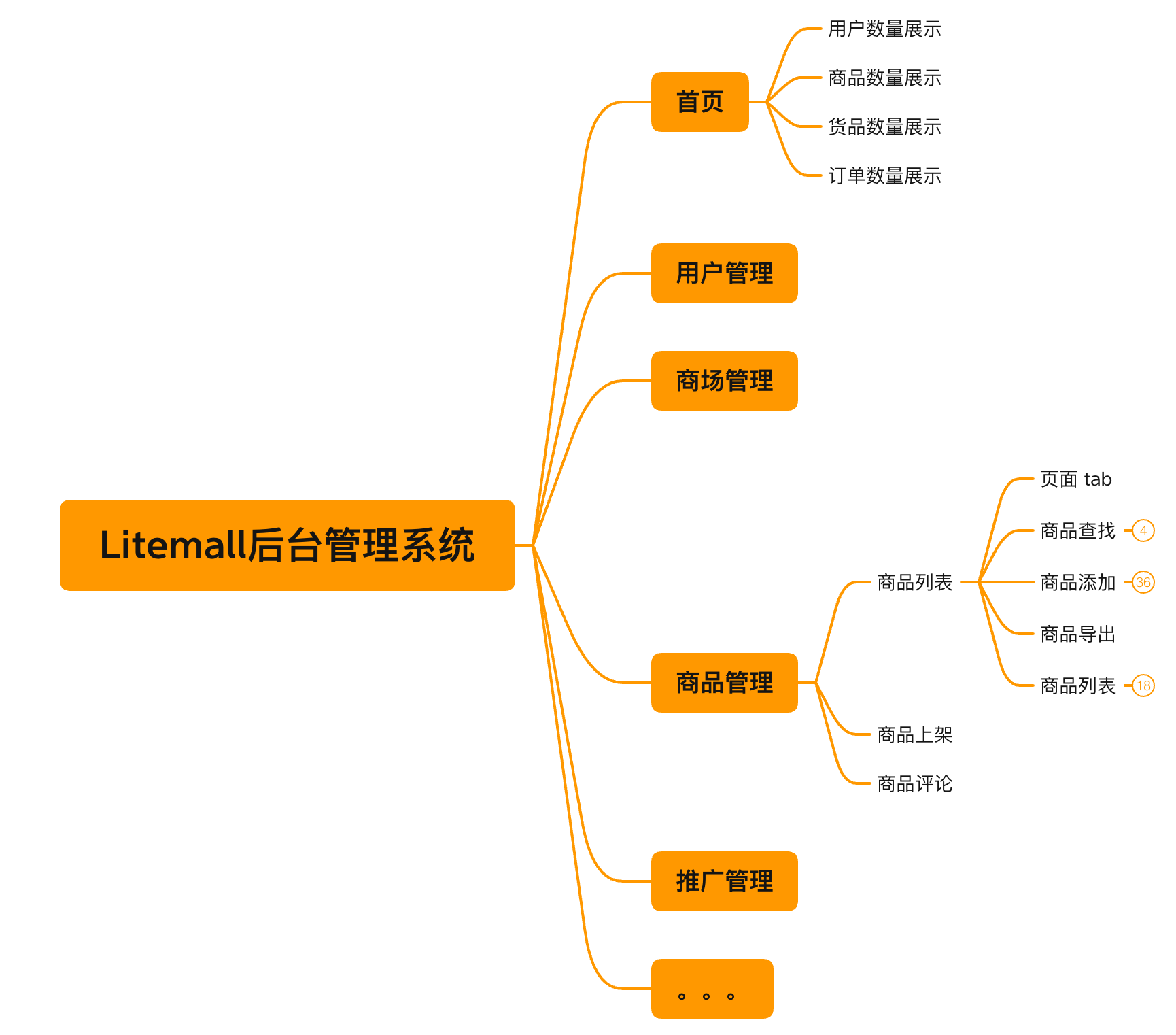 4．详细功能说明4.1功能列表4.2 商品列表4.2.1商品列表页入口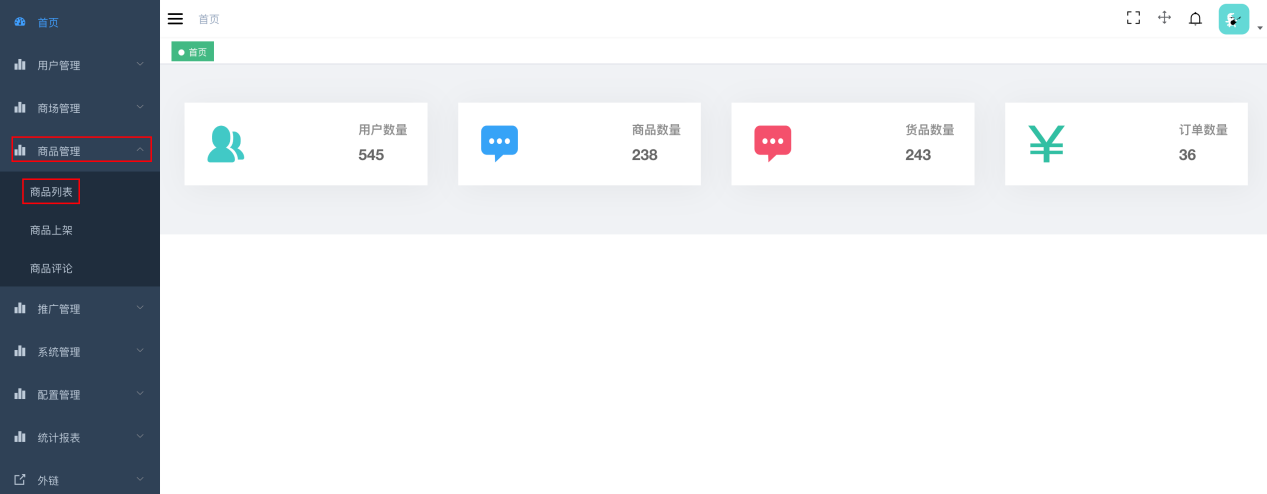 4.2.2商品列表展示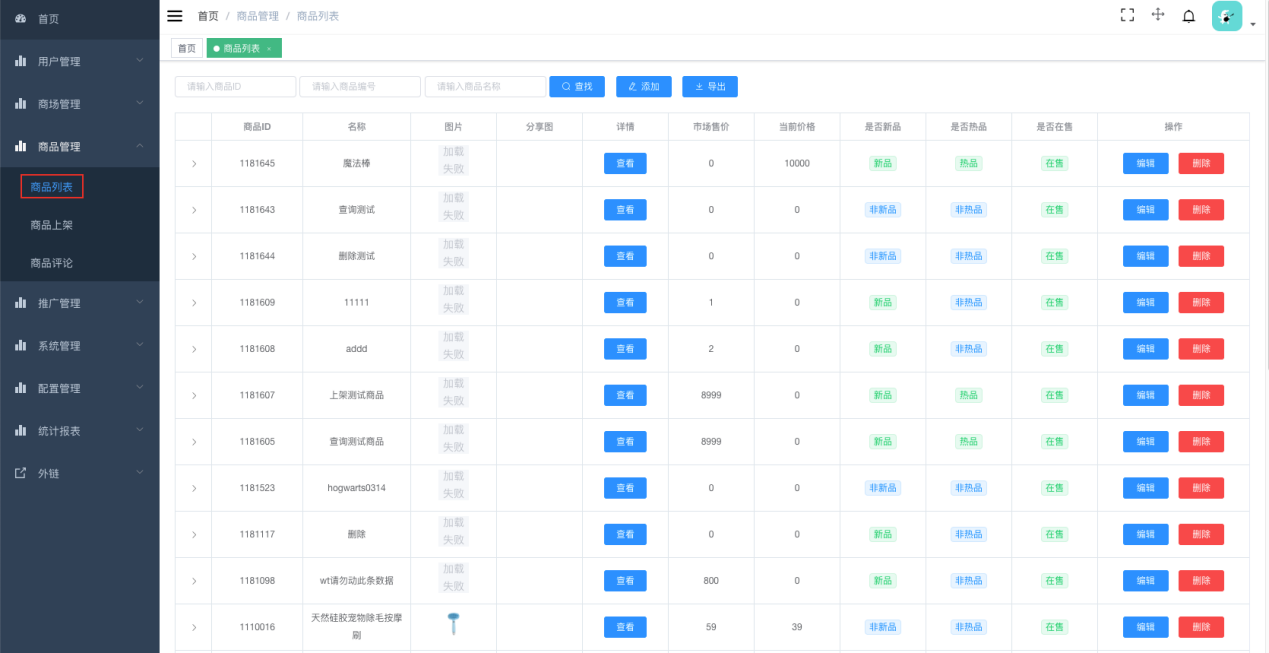 4.2.3查找商品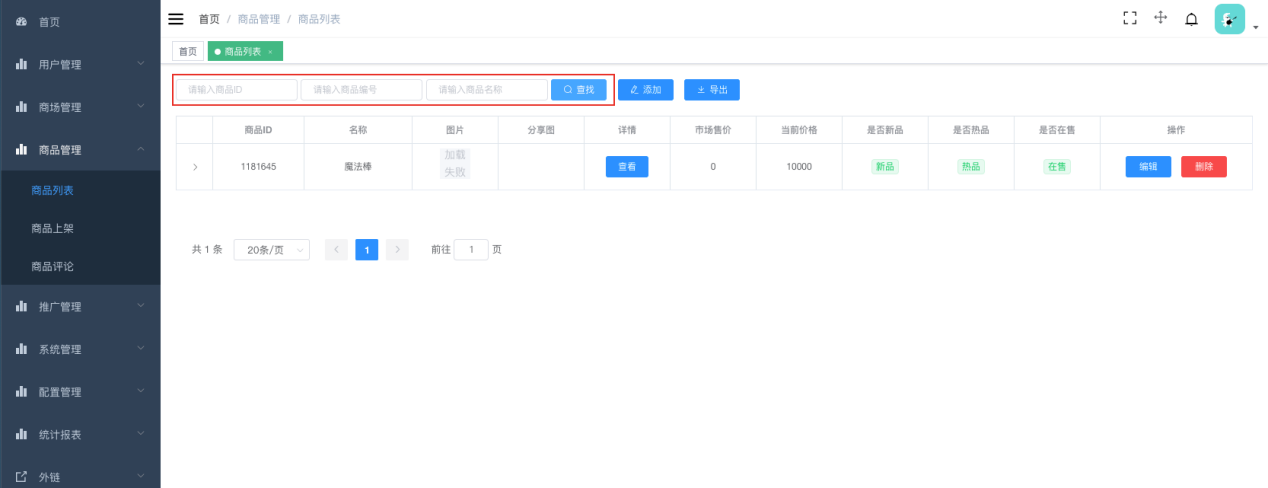 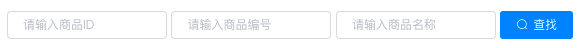 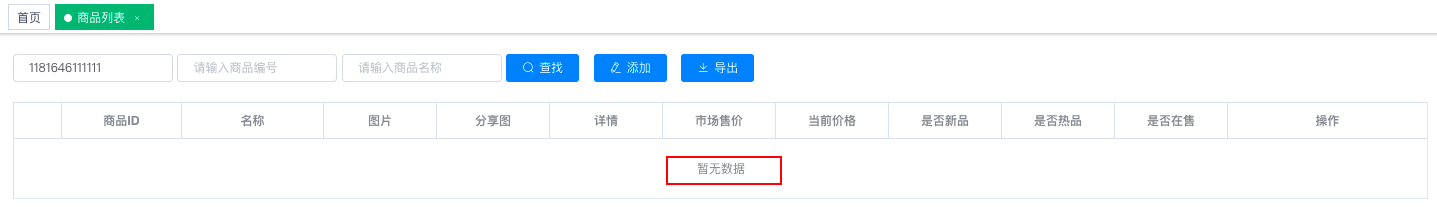 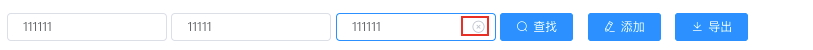 4.2.7 查看商品信息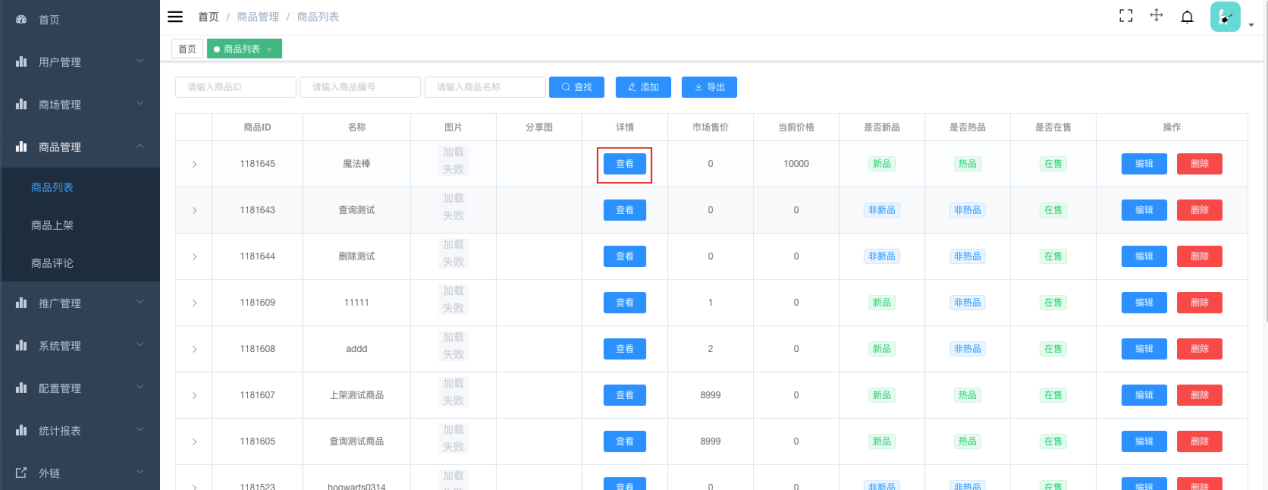 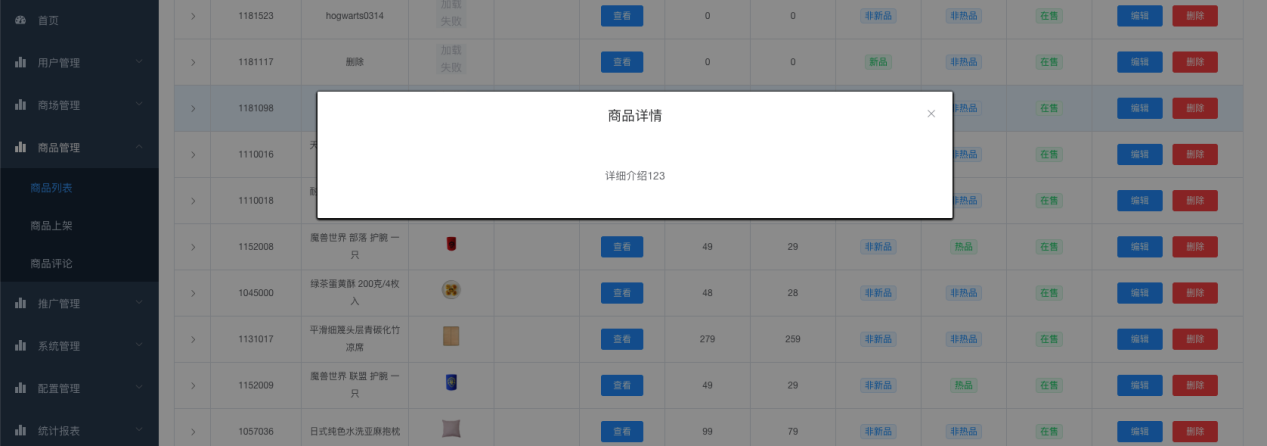 4.2.9 删除商品信息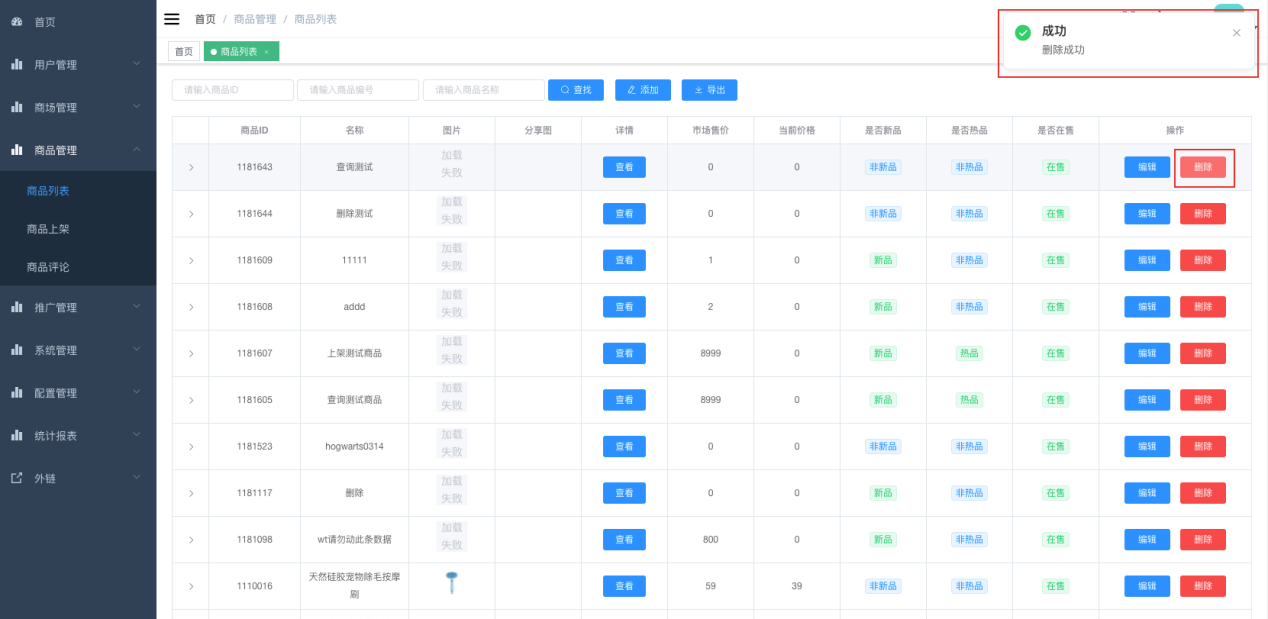 4.2.10 业务流程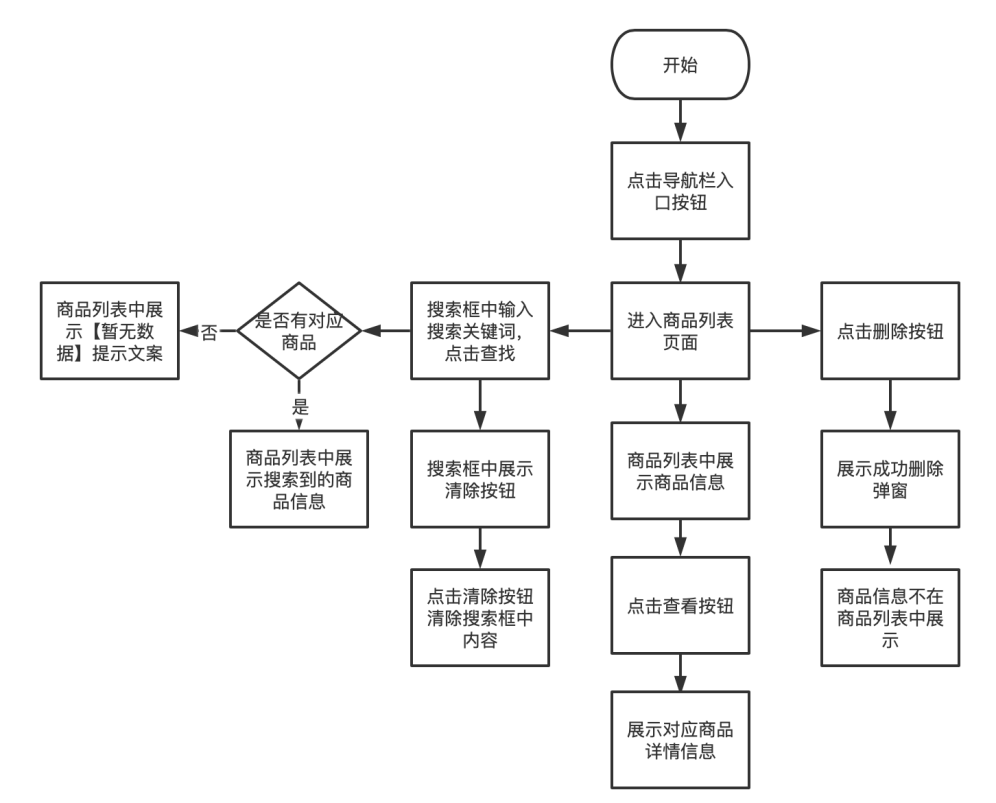 5 非功能性需求5.1 性能需求暂无5.2 系统需求兼容chrome，FireFox等主流浏览器5.3 运营需求暂无版本号修订人/审核人修订日期修订内容V1.02022.04商品列表序号功能优先级功能点1商品列表高商品列表页入口商品列表展示查找商品查看商品详情删除商品界面元素功能操作逻辑备注导航栏-商品管理展示商品管理子项点击按钮导航栏-商品管理-商品列表进入商品列表界面点击按钮界面元素功能操作逻辑备注商品ID搜索框展示默认文案：请输入商品ID输入框中可以输入商品ID点击输入框商品编号搜索框展示默认文案：请输入商品编号输入框中可以输入商品编号点击输入框商品名称搜索框展示默认文案：请输入商品名称输入框中可以输入商品名称点击输入框查找按钮查找关键词相关商品点击按钮添加按钮进入添加商品页面点击按钮导出按钮导出商品信息表格文件点击按钮商品列表-商品信息展示展示商品信息商品列表-查看按钮查看商品详情信息点击按钮商品列表-编辑按钮进入商品编辑页面点击按钮商品列表-删除按钮删除商品点击按钮界面元素功能操作逻辑备注商品列表展示搜索到的商品信息搜索框中输入关键词，点击查找按钮商品列表未搜索到商品信息展示提示文案：暂无数据点击按钮清空按钮搜索框中有内容时展示，清空搜索框中内容点击按钮界面元素功能操作逻辑备注商品详情弹窗展示商品详情信息点击商品列表中的查看按钮展示关闭按钮关闭商品详情弹窗点击按钮界面元素功能操作逻辑备注删除按钮删除商品点击按钮，删除的商品信息不展示在列表中删除成功弹窗展示删除提示信息删除成功后展示关闭按钮关闭删除成功弹窗点击按钮